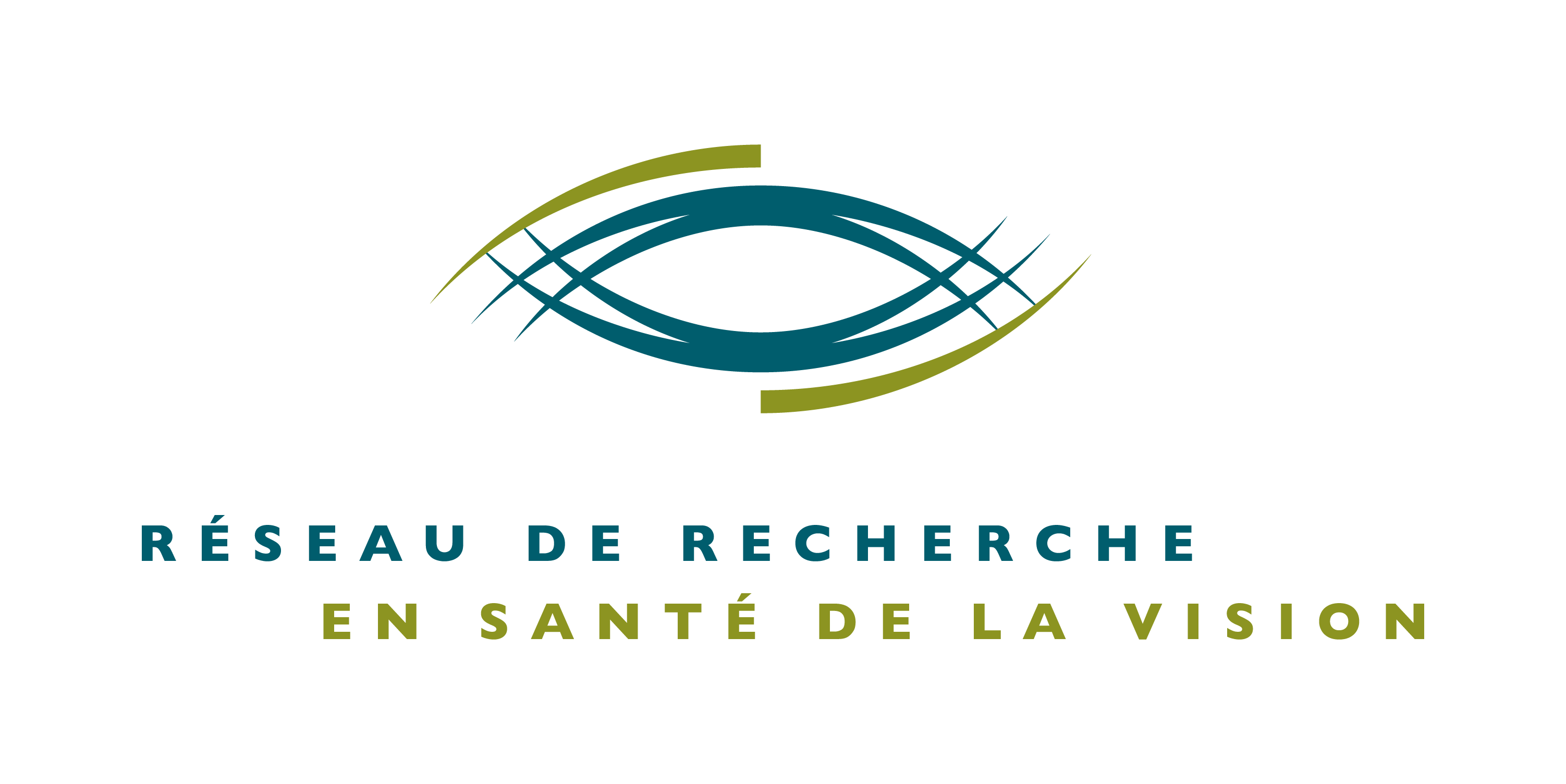 SCIENTIFIC REPORTVISION HEALTH RESEARCH NETWORKINSTRUCTIONS Deadline to submit a report: At the end of each grant and if no renewal application is requested at the end of the grant.In the case of a renewal application, the scientific report is included in the renewal application.An update may be requested for the VHRN renewal.

No member of the VHRN shall be eligible to apply for funding (all competitions combined) if they are not up to date with the reports requested by the Network for grants on which they were listed as researcher or co-researcher.

Please send your report to: 
Vision Health Research Network
reseau.vision.hmr@ssss.gouv.qc.caFor additional information, please contact:
Vision Health Research Network514-252-3400 ext. 1568reseau.vision.hmr@ssss.gouv.qc.ca visionnetwork.ca  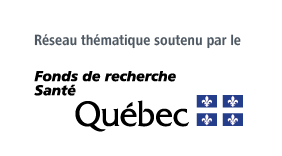 SCIENTIFIC REPORT 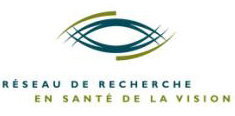 VISION HEALTH RESEARCH NETWORKFORMPERIOD COVERED BY THE REPORTPROJECT TITLE:SHORT TITLE OF THE PROJECT, if applicable (maximum 35 characters, English and French)Researcher Program Manager (must be a faculty member of a recognized Quebec university or a permanent member of a clinical ophthalmology unit of a university hospital.)Last name, First name and titles:Main affiliation:Address:Email:Phone numberIF Program: Name and contact information to whom requests to use the infrastructure data should be directed.Signature of the researcher responsible for the programAs the researcher in charge of the research initiative mentioned above, I declare that the information provided in this report is exact, to the best of our knowledge;As the researcher in charge of the research initiative mentioned above, I declare that contributors and users have been advised of their inclusion in this report.	__________________________________________________________________________________________Name	Signature	DateDESCRIPTION OF THE INFRASTRUCTURE (maximum 1 page, IF program only) Describe the following points: (1) nature and mission of the infrastructure, (2) type of data or biological material, type of studied parameters, number of patients, etc., (3) the management of this infrastructure, (4) its accessibility to the members of the Network and (5) the management of the ethic aspect.PROJECT SUMMARY FOR LAY AUDIENCE (In French and English; DMLA program only)Summarize in simple and understandable words to a non-scientific audience your project and its meaning as well as the major results obtained and the expected impact for the patient.For dissemination and promotion.Titre du projet : Résumé vulgarisé du projet et signification :Résultats préliminaires majeurs :Impact :Conclusion :*   *   *Project title:Summary of the project and meaning:Major preliminary results:Impact: Conclusion:USERS AND BENEFICIARIES (add pages as needed)IF program: List the names of those who have contributed to, used and/or benefited from this infrastructure between 2012 and 2018. AMD program: List the names of those who participated in this project *   *   *Fill in the table with the number of users. Group users according to the categories listed below. This list is expected to reflect that of authors listed in the publications permitted by the funding of this infrastructure or partnership project.Detailed list (names and institutions):Researchers (Basic research):Clinician researchers and collaborators (Clinical research):National collaborators:International collaborators:Undergraduate students:MSc students:PhD students:Postdoctoral fellows:Research assistants:Others (government agency, industry, etc.):SCIENTIFIC RESULTS (maximum 2 pages)IF program: Describe the scientific discoveries ensued from the use of this common infrastructure between 2012-2018.AMD program: Describe the scientific discoveries generated by this project that will help improve treatments, prevention and/or rehabilitation for people suffering from AMD. Please make the content of your text accessible to a researcher who is not in your field.PERFORMANCE (maximum 4 pages, excluding the present page)Do not repeat information of the scientific results sectionInclude only the information relevant to the Infrastructure, program or projectIF program: describe the relevance, strategic advantage and the impact of this infrastructure on the performance of the Network between 2012 and 2018.AMD program: describe the impact of this research on the progress of the scientific knowledge on AMD (for the improvement of treatment, prevention and/or rehabilitation for people suffering from AMD), as well as its role in recruiting and developing a critical mass of AMD researchers in Quebec and in consolidating Quebec's place in the field of AMD research in Canada and internationally..*   *   *Scientifics reports will be assessed following the FRQS performance criteria established for the evaluation of their Thematic Networks, as listed below.Please answer to all the items listed below when applicable.Leverage effect (grants, public or private investments, partnerships with the biopharmaceutical industry or others). Specify the title of the grant, the authors, the funding agency, the dates of beginning and end, and the amounts per year.Explain briefly how the Network played a role in the attribution of the grant.If it is an “in kind” partnership, describe and estimate the amountDevelopment of new strategic and structuring initiativesNational and international visibilityBiotechnology developmentAdded value for VHRN members and the scientific communityDevelopment of cross-sector projects and poles of excellenceTraining of the next generationPromotion of clinical researchAdded value for target community (new treatments, new personalized health care implementation of new health practices or policies).Knowledge transfer, valorization and public communications activitiesFree access to the resultsHighlight success storiesPUBLICATIONS (add the number of pages required)IF program: Provide a list of ALL PUBLICATIONS AND CONFERENCES that have resulted directly or indirectly from the use of this infrastructure during the last year. AMD program: Provide a list of ALL PUBLICATIONS AND CONFERENCES that have resulted directly or indirectly from this partnership project. *   *   *Group according to categories Bold the names of the investigators members of the VHRN Precede by an asterix (*) all publications where funding by the VHRN is mentioned in the Acknowledgements section.*Reminder: It is essential that researchers acknowledge the VHRN and/or the Fondation Antoine-Turmel (FAT), when applicable, in each publications and presentations for which funding from the VHRN or the FAT contributed (directly or indirectly). If this is has not been done, the FRQS will not recognize these articles and abstracts in its evaluation of our Network, which will reduce the passing grade and possibly the allocated funding. Detailed list: Articles in peer reviewed journalsArticles in peer reviewed journals in which the VHRN was acknowledgedBook chapters4.	Oral presentations and posters 4.1.	Provincial Conferences-	-	4.2.	National Conferences-	-	4.3.	International Conferences-	-	CheckProgramYears cover by the reportCommon Infrastructures (IF)2012 – 2018 (VHRN renewal period)AMD ProgramSince the begging of the grant. Precise: Summary tableNumber(years: _____-_______)Basic research (QC researchers and collaborators)Clinical research (QC researchers and collaborators)National collaborators International collaboratorsUndergraduate studentsMSc studentsPhD studentsPostdoctoral fellowsResearch assistantsOthers (government agency, industry; etc.)TotalSummary TableNumber(years:______-_______)Articles in peer reviewed journalsArticles in peer reviewed journals in which the VHRN was acknowledgedBook chaptersOral presentations and postersProvincial ConferencesNational ConferencesInternational ConferencesTotal